网络空间安全学院2024年博士研究生招生“申请-考核”制实施方案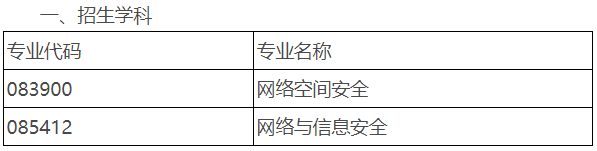 二、报考条件1.拥护中国共产党的领导，愿意为社会主义现代化建设服务，品德良好，遵纪守法。2.具有下列学位之一的人员：（1）已获硕士学位并取得硕士学位证书的人员；（2）应届硕士毕业生（最迟须在入学前取得硕士学位证书），获得国外硕士学位的人员入学前必须取得教育部留学服务中心出具的《国（境）外学历学位认证书》。3.身体和心理健康状况符合我校规定。4.以同等学力身份报考的考生需同时满足以下条件：获得学士学位6年及以上（从获得学士学位之日算起到博士生入学之日）；已修完与博士报考专业相关的硕士研究生课程（由学校研究生管理部门出具成绩证明）；以第一或第二作者（完成人）身份在国内外核心期刊上发表过与博士报考专业相关的2篇学术论文；获得过省部级以上科研奖励；一般应具有副高以上职称（或相当职称）；经我校审核确认已达到与硕士毕业生同等学力的人员。每位博士生导师每年最多只能招收1名以同等学力身份报考的考生。5.考生外语申请条件。考生外语水平应满足下列条件之一：（1）CET-6≥425；（2）IELTS≥6.0；（3）TOEFL≥80；（4）GRE≥300（新）；（5）GMAT≥650；（6）WSK(PETS-5)考试合格；（7）在国外有1年及以上全日制学习经历（英语为当地主要日用语言或授课语言）的人员，该部分人员需提供国外学习经历的证明和成绩单；（8）其他语种：仅限我校当年招生专业目录中公布的语种。须提供国家级语言考试的通过证书或合格成绩单。其中第(1)-(8)项的时间范围为2019年1月1日至2024年3月1日。未满足外语水平条件的考生，须参加学院组织的外语考试，考核通过后方可认定为外语水平满足条件。（考试时间以我院通知为准）6.有两名报考学科专业领域内的教授的书面推荐意见，其中一位应为申请人的硕士导师（该导师如为副教授或相当专业技术职称亦可）。7.考生报考前应与所报导师取得联系，了解导师科研方向与招生指标，征询导师意见，并提交拟报导师推荐信。三、报名流程（一）网上报名报名网址：https://yzb.nwpu.edu.cn/网上报名时间：3月12日—3月28日12：00修改网报材料时间：4月1日9：00—4月2日24：00网上缴费时间：4月1日9：00—4月3日12：00考生网报前请仔细阅读《西北工业大学“申请-考核”制考生端操作手册》（见附件）。考生须于2024年3月12日—3月28日12：00期间登录“西北工业大学研究生招生信息网”（https://yzb.nwpu.edu.cn/），进入博士网上报名系统，选择“2024年申请-考核制招生”报名批次，按要求填写个人信息，上传本人照片及其他报名材料，提交网报信息，网报资格审核通过后缴纳报名费。考生需提交以下报名材料：1.《西北工业大学攻读博士学位研究生报名登记表》，须加盖档案所在单位人事部门公章。2.报考学科专业领域内两位教授的推荐信，其中一位应为申请人的硕士导师（该导师如为副教授或相当专业技术职称亦可）。3.学历学位证明材料：已获得硕士学位的考生需提交本科、硕士学位证书，本科、硕士学历证书，本科、硕士学历证书电子注册备案表，硕士学位认证报告（获硕士学位方式为非学历教育）；应届生需提交本科学位及学历证书、本科学历证书电子注册备案表和硕士学籍在线验证报告；同等学力人员需提交本科学位及学历证书、本科学历证书电子注册备案表及学士学位认证报告；获得国外硕士学位的人员需提交教育部留学服务中心出具的《国（境）外学历学位认证书》。4.应届生需提供本科及硕士阶段成绩单（须加盖所在学院或学校学习成绩管理部门公章）。5.本人有效身份证（正反两面），应届硕士毕业生需提供学生证。6.外语水平证明材料。7.硕士学位论文中英文摘要（应届生提供硕士学位论文简介及研究进展）。8.已公开发表（录用）的学术论文、校级及以上获奖证书或其他可以证明考生科研能力和水平的材料（请附材料目录）。9.个人简历（包括：本科及硕士学校、专业、科研成果、发表学术论文、英语水平、学习成绩、工作经历、其它取得的成果情况等）。10.科研计划书:考生与所报导师取得联系，结合拟报考导师的研究方向，选择一具体项目（但不限定为将来博士期间做的内容），撰写一份科研计划书。计划书内容包括研究目的、研究背景、研究内容、研究方案、创新点等。要求列出必要的参考文献，其中近五年的英文参考文献不少于 10 篇。（二）资格审核1.学校初审考生在网报系统上传个人报考材料并提交后，需经学校研招办审核报考资格通过后，方可缴纳报名费。考生需于4月1日9：00后及时登陆博士网报系统查看报考资格审核是否通过，未通过的考生请根据退回原因于4月2日24：00前重新提交报考材料，若再次不通过或逾期未重新提交报考材料则报名无效。所有通过审核的考生须在4月3日12:00前在报名系统完成缴费，缴费成功后方可视为报名成功，逾期未缴费视为放弃。2.邮寄报名材料资格审核通过的考生须将网报上传所有报考材料复印件（其中报名登记表和专家推荐信、成绩单须为原件）邮寄至学院，申请人必须确保所填信息及提交材料的真实性及准确性，填写虚假信息或提供虚假材料者一经发现将随时取消其申请考核资格，所有报考材料由本学院留存备查，请考生自留备用件。邮寄地址：陕西省西安市碑林区友谊西路127号西北工业大学（友谊校区）爱生楼405时间：2024年4月3日（含）前到学院（邮寄备注：报考网络空间安全学院博士研究生）联系人：张老师联系方式：029-884950273.学院审核未满足外语水平条件的考生，须参加学院组织的外语考试，考试形式为笔试，考试时间以我院通知为准，届时会提前逐一通知考生做好准备。学院对网报资格审核通过、并且外语水平满足“免考”或已通过学院统一组织的外语水平考核的考生的申请材料进行审核，重点对学生的思想政治、学习成绩、参与各类研究实践情况、硕士论文、学术成果、专利以及各类竞赛获奖、学术水平、学科契合度、心理健康等方面进行评议。按一定的录取差额比例择优选拔进入综合考核的考生。四、综合考核学院招生领导小组对招生全过程进行审核批准，学院党总支对招生全过程进行监督，并处理申诉。学院成立综合面试考核组（当年有直系亲属报考的老师应回避），专家组名单需经学院审核并在学院备案。考核内容主要包括：思想政治、英语水平、基础知识、综合素质、科研计划、心理健康等。其中思想政治考核学生政治态度、思想表现、学习工作态度、道德品质等方面。思政考核不合格，实行一票否决（同等学力考生加试2门所报考专业的硕士主干课程）。每位考生综合面试考核以PPT汇报和回答复试专家问题的形式进行，其中考生PPT汇报10分钟，PPT汇报内容包括但不限于：思政表现与立场、教育经历与专业成绩、科研经历及成果、科研计划（根据科研计划书进行汇报）等。专家根据考生情况，对考生进行综合评分，满分100分。复试成绩计算：复试成绩=思想政治素质和品德考核成绩*10%+材料评议成绩*20%+综合面试成绩*70%总成绩=复试成绩五、录取学院招生工作领导小组根据招生计划、依据考生的总成绩从高分到低分按照顺序择优选拔，经招生工作组讨论后确定预录取名单，报学校研究生招生领导小组审批，由研究生院发放正式录取通知。思想政治考核不合格，不予录取。复试总成绩低于60分的考生不予录取。六、信息公开在博士研究生招生申请考核实施过程中，确保选拔过程公开透明，对于复试过程全程录音录像。对申请考核实施方案、参加复试考生名单、拟录取结果等重要信息在学院官网上进行公示。公示方式：学院网站。七、监督与复议咨询及监督渠道：西北工业大学网络空间安全学院教学管理办公室咨询电话：029-88495027咨询邮箱：scsed@nwpu.edu.cn附件【附件1：西北工业大学攻读博士学位研究生报名登记表.doc】已下载8次附件【附件2：西北工业大学攻读博士学位研究生专家推荐信.doc】已下载8次附件【附件3：西北工业大学攻读博士学位研究生网报上传材料PDF样例.pdf】已下载12次附件【附件4：西北工业大学“申请-考核”制考生端操作手册.pdf】已下载7次附件【附件5：科学研究计划书.docx】